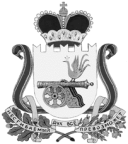 ВЯЗЕМСКИЙ РАЙОННЫЙ СОВЕТ ДЕПУТАТОВРЕШЕНИЕот 01.03.2022 № 16Заслушав и рассмотрев информацию о выполнении ключевых показателей эффективности деятельности Администрации муниципального образования «Вяземский район» Смоленской области, представленный председателем комитета экономического развития Администрации муниципального образования «Вяземский район» Смоленской области, Вяземский районный Совет депутатовРЕШИЛ: Информацию о выполнении ключевых показателей эффективности деятельности Администрации муниципального образования «Вяземский район» Смоленской области принять к сведению.О рассмотрении информации о выполнении ключевых показателей эффективности деятельности Администрации муниципального образования «Вяземский район» Смоленской областиПредседатель Вяземского районного Совета депутатов В.М. Никулин